PÅMELDINGSSKJEMA  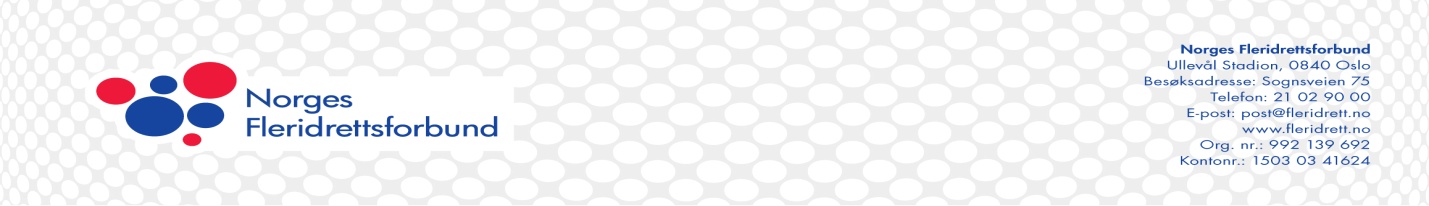 TEPPECURLINGSTEVNET:STEVNET:STEVNET:STEVNET:STEVNET:STEVNET:STEVNET:STEVNET:STEVNET:STEVNET:STEVNET:PÅMELDING:PÅMELDING:PÅMELDING:PÅMELDING:PÅMELDING:PÅMELDING:PÅMELDING:FristFristFristFristFristFristFrist:20/3  202420/3  202420/3  202420/3  202420/3  2024StevnetStevnetStevnet:SarpestenSarpestenSarpestenSarpestenSarpestenSarpestenSarpestenLagetsnavnLagetsnavnLagetsnavnLagetsnavn:ArrangørArrangørArrangør:Sarpsborg BTKSarpsborg BTKSarpsborg BTKSarpsborg BTKSarpsborg BTKSarpsborg BTKSarpsborg BTKAdresseAdresseAdresseAdresse:KontaktpersonKontaktpersonKontaktperson:   Kari Bjørk Østby    Kari Bjørk Østby    Kari Bjørk Østby    Kari Bjørk Østby    Kari Bjørk Østby    Kari Bjørk Østby    Kari Bjørk Østby KotaktpersonKotaktpersonKotaktpersonKotaktperson:EpostEpostEpost:kari.bjork.ostby@gmail.comTelefon:Telefon:  97331553  97331553  97331553  97331553EpostEpostEpostEpost:Telefon:Telefon:Telefon:Telefon:Spillernes navnSpillernes navnSpillernes navnSpillernes navnSpillernes navnKlassifisert – Meld på etter klasser 1 – 2 – 3 -Klassifisert – Meld på etter klasser 1 – 2 – 3 -Klassifisert – Meld på etter klasser 1 – 2 – 3 -Klassifisert – Meld på etter klasser 1 – 2 – 3 -Klassifisert – Meld på etter klasser 1 – 2 – 3 -Klassifisert – Meld på etter klasser 1 – 2 – 3 -Klassifisert – Meld på etter klasser 1 – 2 – 3 -Klassifisert – Meld på etter klasser 1 – 2 – 3 -Klassifisert – Meld på etter klasser 1 – 2 – 3 -Klassifisert – Meld på etter klasser 1 – 2 – 3 -Klassifisert – Meld på etter klasser 1 – 2 – 3 -Klassifisert – Meld på etter klasser 1 – 2 – 3 -Klassifisert – Meld på etter klasser 1 – 2 – 3 -Klassifisert – Meld på etter klasser 1 – 2 – 3 -Klassifisert – Meld på etter klasser 1 – 2 – 3 -Klassifisert – Meld på etter klasser 1 – 2 – 3 -Klassifisert – Meld på etter klasser 1 – 2 – 3 -Klassifisert – Meld på etter klasser 1 – 2 – 3 -Klassifisert – Meld på etter klasser 1 – 2 – 3 -Klassifisert – Meld på etter klasser 1 – 2 – 3 -Klassifisert – Meld på etter klasser 1 – 2 – 3 -Klassifisert – Meld på etter klasser 1 – 2 – 3 -Klassifisert – Meld på etter klasser 1 – 2 – 3 -Klassifisert – Meld på etter klasser 1 – 2 – 3 -Klassifisert – Meld på etter klasser 1 – 2 – 3 -Klassifisert – Meld på etter klasser 1 – 2 – 3 -Spillernes navnSpillernes navnSpillernes navnSpillernes navnSpillernes navnLagLagLagLagLagLagLagLagIndividueltIndividueltIndividueltIndividueltIndividueltIndividueltIndividueltIndividueltIndividueltÅpen klasseÅpen klasseÅpen klasseÅpen klasseÅpen klasseÅpen klasseÅpen klasseÅpen klasseÅpen klasseSpillernes navnSpillernes navnSpillernes navnSpillernes navnSpillernes navnLagLagLagLagLagLagLagLagIndividueltIndividueltIndividueltIndividueltIndividueltIndividueltIndividueltIndividueltIndividueltLagLagLagLagLagLagIndividueltIndividueltIndividueltSpillernes navnSpillernes navnSpillernes navnSpillernes navnSpillernes navnJrJrKl nr.HKl nr.Kl nr.DKl nr.JrJrJrKl nr.Kl nr.HKl nr.DKl nr.HHHHDDHDD1122334455DommerDommerSpillendeSpillendeSpillendeIkkespillendeIkkespillendeIkkespillendeDømmerDømmerDommerDommerSpillendeSpillendeSpillendeIkkespillendeIkkespillendeIkkespillendeLørSøn12345